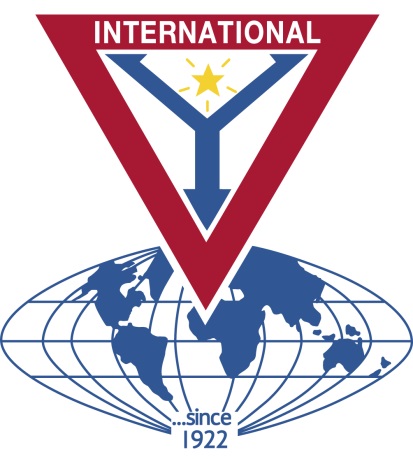 Børnedyrskuet i Sdr. Bjert atter på banen.I år d. 24.5. på sportspladsen over for skolen.Nye tiltag, kortere åbningstid og overraskelser.Glædeligt igen i år at samarbejde med KFUM spejderne om arrangementet og glædeligt at mange frivillige bakker op.Annoncerne til plakat og løbeseddel + lodsedlen skal i trykken. Lodsedlen vil blive solgt den sidste måned forud for dyrskuet.NYT er det, at Ocean Adventures ved Martin Pedersen kommer og er på pladsen, så alle kan se, lære om og røre ved de magiske fisk og krabber, som Martin tager med.Til melding af dyr til bedømmelse kan ske allerede nu. Karen og Hans tager imod på telefon: 29 44 20 55. og 40 83 38 00. Gratis at tilmelde og fri entre forusdtillere. Ved tilmelding kan aftales nærmere for ankomst og ophold.OBS Børnedyrskuet åbner kl 10.00 og slutter kl. 15.30.Man kan ikke forvente at de udstillede dyr er på pladsen hele dagen.I lighed med tidligere år vil der komme overraskelser med skattejagt, tambourkorps og konkurrencer.Boderne og cafeteriet vil atter invitere og spejderne er på pladsen hele dagen og vil vise spejderliv og sælge spejderlapper.Sdr. Bjert Y´s. Men´s ClubV/ Ruth Junker-Hansen